Tisková zpráva: SUPERSPERMIE? I MISTR TESAŘ SE NĚKDY UTNEJediná změna na pohlavním chromozomu Z u ptáků rozhoduje o kvalitě spermií a plodnosti samců. Vědecký tým: Ulrich Knief 1,2, Wolfgang Forstmeier 1*, Yifan Pei1, Malika Ihle 1, Daiping Wang1, Katrin Martin1, Pavlína Opatová 3,4, Jana Albrechtová3,4, Michael Wittig5, Andre Franke 5, Tomáš Albrecht 3,4 and Bart Kempenaers11 Department of Behavioural Ecology and Evolutionary Genetics, Max Planck Institute for Ornithology, Seewiesen 82319, Germany. 2 Division of Evolutionary Biology, Faculty of Biology, Ludwig Maximilian University of Munich, Planegg-Martinsried 82152, Germany. 3 Institute of Vertebrate Biology, Czech Academy of Sciences, Brno 603 65, Czech Republic. 4 Faculty of Science, Charles University, Prague 128 44, Czech Republic. 5 Institute of Clinical Molecular Biology, Christian-Albrechts-University, Kiel 24105, Germany. Kontakt: albrecht@ivb.cz
Na evoluci je často pohlíženo jako na geniálního designéra, který svými pokusy směřuje k ideálnímu modelu. Studie týmu vědců z Německa z Max Planck Institutu v Seewiesenu a z České republiky z Ústavu biologie obratlovců AV ČR a Přírodovědecké fakulty Univerzity Karlovy, nicméně ukazuje, že tomu tak nemusí být vždy a že se i tento génius může lehce ocitnout ve slepé uličce, ze které není úniku.Proč nemohou mít některé páry potomky? Je vina na straně otců či matek? Tyto otázky se řeší nejen v rámci reprodukční medicíny člověka. Zebřička pestrá (Taeniopygia guttata) je notoricky známý a běžně chovaný pěvec, kde samci a samice vytváří celoživotní partnerství za účelem rozmnožování. Vědci v největším evropském chovném zařízení zebřiček v jihoněmeckém Seewiesen zjistili, že některé páry mají velké problémy s reprodukcí. Samice snáší vejce, ale velká část jich je neoplozená. Vina tedy bude možná na straně samců, v nedostatečnosti jejich spermií? Reprodukční úspěch u samců závisí na schopnosti spermií oplodnit vajíčka, což by mělo vést k silnému selekčnímu tlaku na kvalitu spermií. Jednodušeji řečeno, evoluce by měla postupně spermie zdokonalovat a směřovat jejich optimální verzi. Neplodní jedinci by měli z populace postupně vymizet. Proč tomu tak není u zebřičky? Německý tým zahájil spolupráci na výzkumu spermií zebříček s českými odborníky, pod vedením doc. Tomáše Albrechta. A výsledky byly překvapivé. Zjistili, že rychlost a morfologie spermií, a s ní související plodnost samců, silně závisí na specifickém zlomu a inverzi jednoho z pohlavních chromozomů, který je nazvaný Z. To by nebyl až tak zajímavý výsledek, pokud by zároveň nezjistili, že vedle samců, kteří mají v důsledku inverze jakési superspermie, díky této inverzi zároveň vznikají samci, kteří nemají daleko k neplodnosti, či jsou přímo neplodní.Samci ptáků vždy nosí dvě kopie chromozomu Z (jednu od otce a jednu od matky). V populaci zebřiček se vyskytují tři typy samců – ti kteří mají inverzi na obou svých Z chromozomech či mají naopak oba Z chromozomy bez inverze (obě skupiny lze tudíž nazvat homozygoty), anebo ji mají pouze na jednom z nich (tzv. heterozygoti). Vědci zjistili, že  heterozygoti, kteří mají  jeden Z normální a druhý s inverzí, mají také vysoce kvalitní spermie („superspermie“), které se strukturálně liší od spermií jiných samců a jsou rychlejší. Samci se superspermiemi také nemají problém s neplodností. Naopak oba typy homozygotních samců mají spermie méně kvalitní a rovněž nižší reprodukční úspěch. Kupodivu, ani v důsledku silného selekčního tlaku, kdy úspěšně oplodní vajíčko jen ta nejrychlejší spermie, se geneticky nekorektní typy nemohou vytratit a naopak samci se superspermiemi převážit. Je to proto, že pro ideální morfologii spermie je zapotřebí kombinace obou forem Z chromozomu (tedy heterozygotních samců), což není možné bez produkce suboptimálních typů (tedy homozygotů). A heterozygotní samci vždy produkují 50% homozygotních synů… Samci s nekvalitními spermiemi se tak v populaci nadále vyskytují. Zatímco česko-německý tým se zabýval především vlivem inverze na kvalitu spermií a plodnost samců, další skupina vědců z laboratoře Jona Slate z University of Sheffield podpořila jejich výsledky nezávisle zcela odlišným přístupem. Tito vědci nevěděli o inverzi Z chromozomu, ale zkoumali vyšlechtěné linie zebřiček, které byly nositeli buď krátkých a pomalých, nebo dlouhých a rychlých spermií. Při celogenomové analýze následně odhalili, že linie se liší právě v inverzi chromozomu Z. Obě skupiny se domluvily na paralelní publikaci svých vzájemně se pěkně doplňujících výsledků. Závěry studie jsou jedinečné v několika směrech – odhalily zásadní roli chromozomu Z při ovlivnění plodnosti samců ptáků. Inverze funguje jako tzv. supergen a její detailní studium může v budoucnu vést k identifikaci konkrétních genů (mutací), které souvisí se samčí (ne)plodností. Studie ale především naznačuje mechanizmus (overdominance) který vede k tomu, že samci se „superspermiemi“ nemohou v populaci převážit a samci se nedostatečnými spermiemi nevymizí. I geniální designér může vedle mistrovského díla produkovat nepoužitelné zmetky.Publikováno: 17. 7. 2017Související odkazy:Link na článek: https://www.nature.com/articles/s41559-017-0236-1Press release Max Planck: http://www.orn.mpg.de/3869077/news_publication_11400323?c=2732Link koment: https://www.nature.com/articles/s41559-017-0261-0     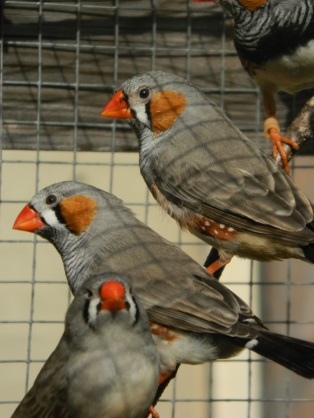 Pohlavní chromozom Z se u samců zebřiček pestrých vyskytuje ve dvou variantách. Samci, kteří mají obě varianty, produkují tzv. superspermie, jsou plodnější a mají vyšší reprodukční úspěch.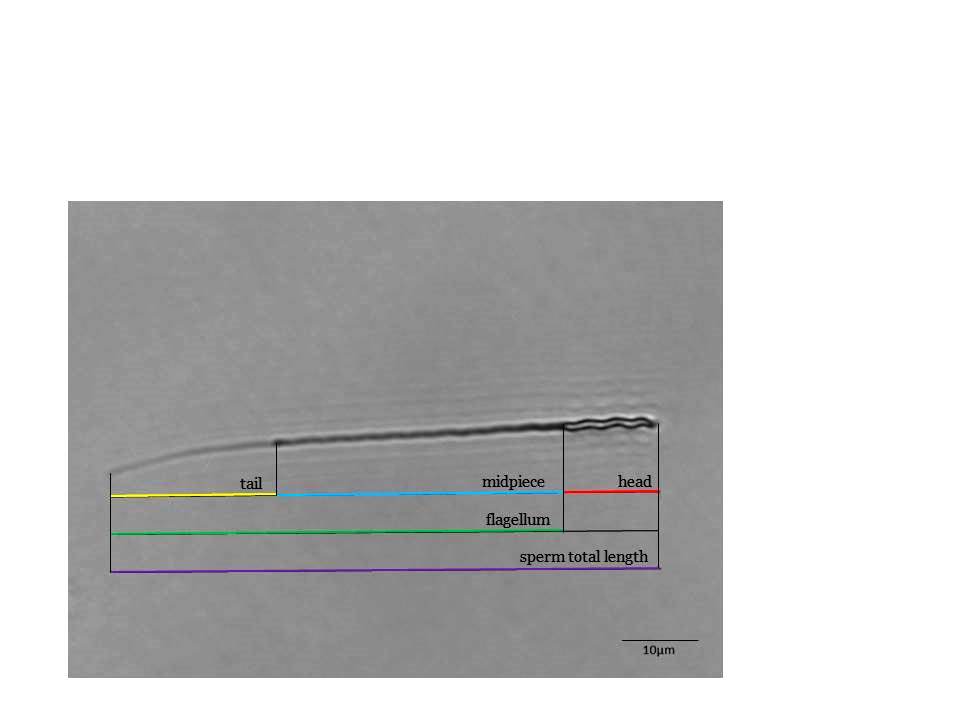 Spermie zebřičky se skládá z hlavy (head), střední části (midpiece) a bičíku (tail). Pouze heterozygotní samci s inverzí na Z-chromozomu tvoří spermie s dlouhou střední částí. Ta obsahuje tzv. mitochondriální motor, který zodpovídá za rychlost plavání. Tedy čím delší, tím rychlejší. 